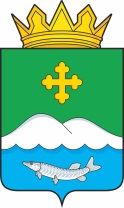 Дума Белозерского муниципального округаКурганской области РЕШЕНИЕот 23 декабря 2022 года № 296    с. БелозерскоеО внесении изменений в решение Рычковской сельской Думы
от 27 декабря2021 года № 5-1 «О бюджете Рычковского сельсовета на 2022 год и плановый период 2023 и 2024 годов»В соответствие с Федеральным Законом от 6 октября 2003 года №131 ФЗ «Об общих принципах организации местного самоуправления в Российской Федерации», с Законом Курганской области от 29 декабря 2021 года №172 «О преобразовании муниципальных образований путем объединения всех поселений, входящих в состав Белозерского района Курганской области, во вновь образованное муниципальное образование – Белозерский муниципальный округ Курганской области» Дума Белозерского муниципального округаРЕШИЛА:1.Внести в решение Рычковской сельской Думы от 27 декабря 2021 г. №5-1 «О бюджете Рычковского сельсовета на 2022 год и плановый период 2023 и 2024 годов» следующие изменения: 1) Подпункт 1пункта 1 статьи 1 изложить в следующей редакции: «Утвердить основные характеристики бюджета Рычковского сельсовета на 2022 год:Общий объем доходов бюджета Рычковского сельсовета в сумме 5285,5 тыс. рублей, в том числе:а) объем налоговых и неналоговых доходов в сумме 1297,9 тыс. рублей; б) объем безвозмездных поступлений в сумме 3987,6 тыс. рублей, в том числе:объем безвозмездных поступлений от других бюджетов бюджетной системы Российской Федерации в сумме 3971,6 тыс. рублей, из них:- дотации бюджетам бюджетной системы Российской Федерации в сумме 3870,0 тыс. рублей;- субвенции бюджетам бюджетной системы Российской Федерации в сумме 77,6 тыс. рублей;- иные межбюджетные трансферты бюджетам бюджетной системы Российской Федерации в сумме 24,0 тыс. рублей;объем прочих безвозмездных поступлений в сумме 16,0 тыс. рублей;2) Подпункт 2 пункта 1 статьи 1 изложить в следующей редакции «общий объем расходов бюджета в сумме 5284,5 тыс. рублей;»;3) Подпункт 3 пункта 1 статьи 1 изложить в следующей редакции «превышение доходов над расходами (профицит) бюджета Рычковского сельсовета в сумме 1,0 тыс. рублей.»;4) Приложение 1 изложить в редакции согласно приложению 1 к настоящему решению;5) Приложение 3 изложить в редакции согласно приложению 2 к настоящему решению;6) Приложение 5 изложить в редакции согласно приложению 3 к настоящему решению;7) Приложение 7 изложить в редакции согласно приложению 4 к настоящему решению.2. Настоящее решение разместить на официальном сайте Администрации Белозерского муниципального округа в информационно-телекоммуникационной сети Интернет.Председатель ДумыБелозерского муниципального округа                                                       П.А. МакаровГлаваБелозерского муниципального округа                                                       А.В. ЗавьяловПриложение 1к решению Думы Белозерского муниципального округаот 23 декабря 2022 года № 296«О внесении изменений в решение Рычковской сельской Думы от 27 декабря 2021 года № 5-1 «О бюджете Рычковского сельсовета на 2022 год и на плановый период 2023 и 2024 годов»Источники внутреннего финансирования дефицита бюджета Рычковского сельсовета на 2022 годПриложение 2к решению Думы Белозерского муниципального округаот 23 декабря 2022 года № 296«О внесении изменений в решение Рычковской сельской Думы от 27 декабря 2021 года № 5-1 «О бюджете Рычковского сельсовета на 2022 год и на плановый период 2023 и 2024 годов»ПРОГРАММАмуниципальных заимствованийРычковского сельсовета на 2022 годПриложение 3к решению Думы Белозерского муниципального округаот 23 декабря 2022 года № 296«О внесении изменений в решение Рычковской сельской Думы от 27 декабря 2021 года № 5-1 «О бюджете Рычковского сельсовета на 2022 год и на плановый период 2023 и 2024 годов»Распределение бюджетных ассигнований по разделам, подразделам классификации расходов бюджета Рычковского сельсовета на 2022 годТыс.руб.Приложение 4к решению Думы Белозерского муниципального округаот 23 декабря 2022 года № 296«О внесении изменений в решение Рычковской сельской Думы от 27 декабря 2021 года № 5-1 «О бюджете Рычковского сельсовета на 2022 год и на плановый период 2023 и 2024 годов»Ведомственная структура расходов на 2022 годТыс.руб.(тыс.руб.)(тыс.руб.)(тыс.руб.)Код бюджетной классификации РФВиды государственных заимствованийПлан на годИсточники внутреннего финансирования дефицита бюджета1,0из них:01030100100000810Погашение бюджетами поселений кредитов от других бюджетов бюджетной системы Российской Федерации в валюте Российской Федерации0000,001020000020000710Получение кредитов от кредитных организаций бюджетами поселений в валюте РФ0000,001050000000000000Изменение остатков средств на счетах по учету средств бюджета-1,001050201000000510Увеличение прочих остатков денежных средств бюджетов поселений-5285,501050201000000610Уменьшение прочих остатков денежных средств бюджетов поселений5284,5Всего источников финансирования дефицита бюджета1,0(тыс.руб.)(тыс.руб.)(тыс.руб.)(тыс.руб.)№ п/пВид долговых обязательствСуммав том числе средства, направляемые на финансирование дефицита бюджета Рычковского сельсовета1.Кредиты, привлекаемые в бюджет Рычковского сельсовета от других бюджетов бюджетной системы Курганской области00в том числе:объем привлечения, из них:00на пополнение остатков средств на счете бюджета00объем средств, направленных на погашение основной суммы долга, из них:00по бюджетным кредитам, привлеченным на пополнение остатков средств на счете бюджета002.Кредиты, привлекаемые в бюджет Рычковского сельсовета от кредитных организаций00в том числе:объем привлечения00объем средств, направленных на погашение основной суммы долга003.Исполнение государственных гарантий00Всего:00Наименование РзПРплан на годОБЩЕГОСУДАРСТВЕННЫЕ ВОПРОСЫ012327,4Функционирование высшего должностного лица субъекта Российской Федерации и муниципального образования0102334,9Функционирование Правительства Российской Федерации, высших исполнительных органов государственной власти субъектов Российской Федерации, местных администраций01041133,5Другие общегосударственные вопросы0113859,0НАЦИОНАЛЬНАЯ ОБОРОНА0277,6Мобилизационная и вневойсковая подготовка020377,6НАЦИОНАЛЬНАЯ БЕЗОПАСНОСТЬ И ПРАВООХРАНИТЕЛЬНАЯ ДЕЯТЕЛЬНОСТЬ03894,2Обеспечение пожарной безопасности0310894,2НАЦИОНАЛЬНАЯ ЭКОНОМИКА04671,6Общеэкономические вопросы040124,0Дорожное хозяйство (дорожные фонды)0409647,6ЖИЛИЩНО - КОММУНАЛЬНОЕ ХОЗЯЙСТВО05721,4Мероприятия в области коммунального хозяйства0502594,0Благоустройство0503127,4ОБРАЗОВАНИЕ07331,7Дошкольное образование0701331,7КУЛЬТУРА, КИНЕМАТОГРАФИЯ08250,6Другие вопросы в области культуры, кинематографии 0804250,6СОЦИАЛЬНАЯ ПОЛИТИКА1010,0Социальное обеспечение населения100310,0ИТОГО РАСХОДОВ5284,5Наименование РаспРазделподразделЦСВРплан 2022 годАдминистрация Рычковского сельсовета0995284,5ОБЩЕГОСУДАРСТВЕННЫЕ ВОПРОСЫ09901001937,2Функционирование высшего должностного лица субъекта Российской Федерации и муниципального образования0990102334,9Глава муниципального образования09901027110083010334,9Расходы на выплату персоналу в целях обеспечения выполнения функций государственными (муниципальными) органами, казенными учреждениями, органами управления государственными внебюджетными фондами09901027110083010100334,9Функционирование Правительства Российской Федерации, высших исполнительных органов государственной власти субъектов Российской Федерации, местных администраций09901041107,0Центральный аппарат099010471300830401107,0Расходы на выплату персоналу в целях обеспечения выполнения функций государственными (муниципальными) органами, казенными учреждениями, органами управления государственными внебюджетными фондами09901047130083040100793,7Закупка товаров, работ и услуг для обеспечения государственных (муниципальных) нужд09901047130083040200326,20990104713008304030013,5Осуществление государственных полномочий по определению перечня должностных лиц, уполномоченных составлять протоколы об административных правонарушениях 099011371400161000,019Закупка товаров, работ и услуг для обеспечения государственных (муниципальных) нужд099011371400161002000,019Расходы на проведение конкурсов и мероприятий 09901137140083270495,3Расходы на выплату персоналу в целях обеспечения выполнения функций государственными (муниципальными) органами, казенными учреждениями, органами управления государственными внебюджетными фондами 09901137140083270100495,3НАЦИОНАЛЬНАЯ ОБОРОНА099020377,6Осуществление первичного воинского учета на территориях, где отсутствуют военные комиссариаты 0990203714005118077,6Расходы на выплату персоналу в целях обеспечения выполнения функций государственными (муниципальными) органами, казенными учреждениями, органами управления государственными внебюджетными фондами Межбюджетные трансферты0990203714005118010075,2Закупка товаров, работ и услуг для обеспечения государственных (муниципальных) нужд 099020371400511802002,4НАЦИОНАЛЬНАЯ БЕЗОПАСНОСТЬ И ПРАВООХРАНИТЕЛЬНАЯ ДЕЯТЕЛЬНОСТЬ0990300864,6Обеспечение пожарной безопасности 0990310864,6Обеспечение деятельности муниципальных пожарных постов09903100100183090864,6Расходы на выплату персоналу в целях обеспечения выполнения функций государственными (муниципальными) органами, казенными учреждениями, органами управления государственными внебюджетными фондами09903100100183090100773,5Закупка товаров, работ и услуг для обеспечения государственных (муниципальных) нужд09903100100183090200107,2Иные бюджетные ассигнования0990310010018309080013,5НАЦИОНАЛЬНАЯ ЭКОНОМИКА0990400369,1Общеэкономические вопросы099040124,0Муниципальная программа Белозерского района «Содействие занятости населения Белозерского района» на 2022-2024 годы099040171400LП02024,0Расходы на выплату персоналу в целях обеспечения выполнения функций государственными (муниципальными) органами, казенными учреждениями, органами управления государственными внебюджетными фондами 099040171400LП02010024,0Дорожное хозяйство (дорожные фонды)0990409479,0Дорожное хозяйство (дорожные фонды)04097140083110479,0Закупка товаров, работ и услуг для обеспечения государственных (муниципальных) нужд09904097140083110200479,0Мероприятия в области коммунального хозяйства09905027140083150594,0Закупка товаров, работ и услуг для обеспечения государственных (муниципальных) нужд09905027140083150200594,0Благоустройство0990503101,7Прочие мероприятия по благоустройству09905030700183180101,7Закупка товаров, работ и услуг для обеспечения государственных (муниципальных) нужд09905030700183180200127,7ОБРАЗОВАНИЕ0990700331,7Дошкольное образование0990701331,7Обеспечение деятельности дошкольных учреждений 09907017140083210331,7Закупка товаров, работ и услуг для обеспечения государственных (муниципальных) нужд 09907017140083210200331,7Другие вопросы в области культуры, кинематографии0990804250,6Обеспечение деятельности хозяйственной группы09908040900183250250,6Расходы на выплату персоналу в целях обеспечения выполнения функций государственными (муниципальными) органами, казенными учреждениями, органами управления государственными внебюджетными фондами Закупка товаров, работ и услуг для обеспечения государственных (муниципальных) нужд09908040900183250100250,6СОЦИАЛЬНАЯ ПОЛИТИКА099100310,0Другие вопросы в области социальной политики 0991003714008331010,0Социальное обеспечение и иные выплаты населению 09910037140083310300 10,0Межбюджетные трансферты, передаваемые бюджетам муниципальных районов на осуществление части полномочий по решению вопросов местного значения в соответствии с заключенными соглашениями по исполнению бюджетов поселений93401136150080430363,7Межбюджетные трансферты93401136150080430500363,7Межбюджетные трансферты, передаваемые бюджетам муниципальных районов на осуществление части полномочий по решению вопросов местного значения в соответствии с заключенными соглашениями по распоряжению бюджетными средствами муниципального дорожного фонда бюджетов поселений93404093500181040168,6Межбюджетные трансферты93404093500181040500168,6Итого5284,5